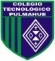 Entrega hasta el día Viernes 03 de Julio 2020. Ante cualquier duda o consulta respecto a la asignatura de artes y/o tecnología el horario de atención es de 10.00 am a 12.30 pm, puede comunicarse al siguiente correo: profesoranathaliesantander@gmail.comAtentamenteNathalie Santander M.Profesora de Artes Plásticas“7 Guía: Planteamiento de propuesta de solución”8EB - Tecnología - Profesora Nathalie SantanderNombre: _____________________________________________________________________________Objetivos-Seleccionar soluciones para dar respuesta a necesidades detectadas en el entorno, basándose en investigaciones realizadas.-Evaluar el impacto de las soluciones propuestas en la comunidad o en las personas.I.- Crea y realiza una propuesta de solución personal hacia la problemática identificada en la siguiente noticia, considera los criterios de impacto ambiental, los recursos disponibles, beneficios para los usuarios, su funcionalidad, sustentabilidad, impacto para la comunidad o las personas, etc.“Chilenos en Directo: El desinterés de los jóvenes por la culturaUn 61% de los jóvenes declara no estar interesado en el arte y la cultura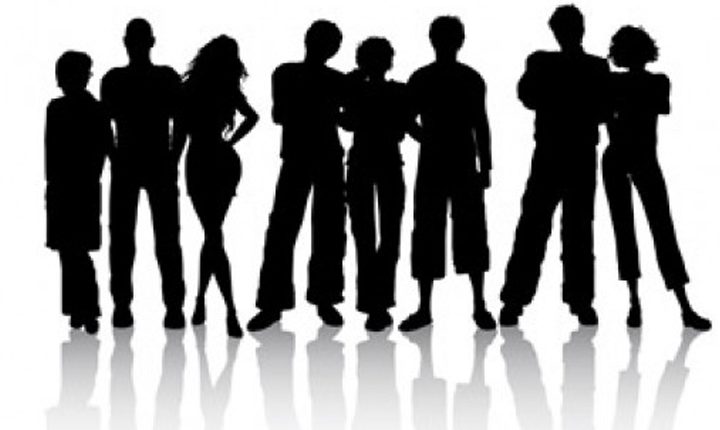 En nuestro bloque Chilenos en Directo con el gerente comercial y de marketing de GfK Adimark, José Miguel Ventura, analizamos el cómo son los jóvenes de entre 15 y 24 años.Según el estudio realizado refleja que un 59% de los jóvenes declaró consumir alcohol en cietas ocasiones, además un 67% de los jóvenes de entre 15 y 24 años declara ser feliz o muy feliz. Por otra parte, destaca la cifra negativa, la cual manifiesta que más de la mitad de los jóvenes muestran un desinterés en las artes y actividades culturales.”